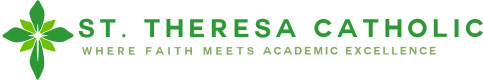 Address:  5810 Carpenter Ave, Des Moines, IA 50311     Phone:  515-277-0178Check RequestYOUR NAME:							PHONE:PROJECT/CATEGORY:DATE SUBMITTED:					DATE NEEDED:			DATE MAILED:REASON FOR CHECK:____	INCLUDED IN			OR		____	APPROVED AT MEETINGANNUAL BUDGET					(DATE:  	/	/	)CHECK PAYABLE TO:						AMOUNT:								$FULL ADDRESS OF PAYEE: (If no bill attached)If this is a bill that needs to be paid, attach the bill to this form and the Treasurer will mail it.APPROVED BY (PTC OFFICER)							DATE:APPROVED BY (PTC OFFICER)							DATE:For Treasurer’s Use Only:  Category_____ 		Check #_____ 		Date_____ 	Logged_____